AGENDANOTICE OF MEETING The Canyon Economic Development Corporation Regular Meeting will take place Friday, September 24, 2021 at 12:00 PM in the Conference Room at 1605 4th Avenue in Canyon Texas, to discuss the following agenda items.Call to OrderConsider and Approve Minutes of August 12, 2021 Meeting.Consider and Approve August 2021 Financials.Review 2nd Quarter Report from Amarillo Area Foundation. Public Comments/Presentations.Executive Session Pursuant to Texas Government Code §551.087 Regarding Economic Development Projects.Consider and Take Appropriate Action on items discussed in Executive Session.Adjourn.								Evelyn Ecker_____________________								Evelyn Ecker, Executive Director I certify that the above Notice of Meeting was posted on the bulletin board of the Civic Complex of the City of Canyon, Texas on Tuesday, September 21, 2021.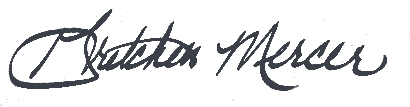 							Gretchen Mercer, City Clerk